БАШҠОРТОСТАН РЕСПУБЛИКАҺЫ                                                   РЕСПУБЛИка БАШКОРТОСТАН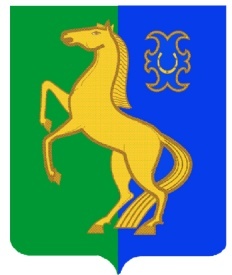 ЙƏРМƏКƏЙ районы                                                            совет сельского поселениямуниципаль РАЙОНЫның                                                  Нижнеулу-елгинский сельсоветтҮбəнге олойылfа АУЫЛ СОВЕТЫ                                                 МУНИЦИПАЛЬНОГО РАЙОНАауыл БИЛƏмƏҺе  советы                                                                          ЕРМЕКЕЕВСКий РАЙОН  452196, Түбǝнге Олойылға, Йǝштǝр урамы,10                                          452196, с. Нижнеулу-Елга, ул. Молодежная,10    Тел. (34741) 2-53-15                                                                                    Тел. (34741) 2-53-15ҠАРАР                                                          № 32/7                                                       РЕШЕНИЕ19  июнь 2019 й.                                                                                 19  июня 2019 г.О назначении выборов депутатов Совета сельского поселения  Нижнеулу-Елгинский сельсовет муниципального района Ермекеевский район Республики Башкортостан	В связи с истечением срока полномочий депутатов Совета сельского поселения  Нижнеулу-Елгинский сельсовет муниципального района Ермекеевский район Республики Башкортостан, руководствуясь статьей 10 Кодекса Республики Башкортостан о выборах, Совет сельского поселения  Нижнеулу-Елгинский сельсовет муниципального района Ермекеевский район Республики Башкортостан              Р Е Ш И Л :	1. Назначить на 8 сентября 2019 года выборы депутатов Совета сельского поселения Нижнеулу-Елгинский сельсовет муниципального района Ермекеевский район Республики Башкортостан. 	2. Опубликовать настоящее решение в газете "Ермекеевские новости" 21 июня 2019 года.	3. Направить настоящее решение в территориальную избирательную комиссию муниципального района Ермекеевский район Республики Башкортостан.          Глава сельского поселения                                     О.В.Зарянова